Pedagogická fakulta Univerzity Palackého v Olomouci, Žižkovo náměstí 5, Olomouc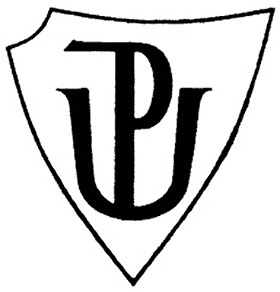 Seminární práce(Didaktika mateřského jazyka B)Slova souznačnáVypracovala: Martina NáglováObor: Učitelství pro 1. stupeň ZŠ, 3. ročníkDatum odevzdání: 12. 10. 2015Charakteristika vyučovací hodinyVzdělávací oblast: Jazyk a jazyková komunikaceVzdělávací obor: Český jazyk a literatura – Jazyková výchovaTematický okruh: Slovní zásoba a tvoření slovUčivo: Slova souznačnáObdobí: 1.Ročník: 3.Časová dotace 45 minutPočet žáků: 25Typ vyučovací hodiny: Vyvození nového učivaCíl vyučovací hodiny: Pochopení vztahu mezi významově stejnými slovyKlíčové kompetence:K učení: vybírá a využívá pro efektivní učení vhodné způsoby, metody a strategie, plánuje, organizuje a řídí vlastní učení, projevuje ochotu věnovat se dalšímu studiu a celoživotnímu učeníK řešení problémů: vyhledá informace vhodné k řešení problému, nachází jejich shodné, podobné a odlišné znaky, využívá získané vědomosti a dovednosti k objevování různých variant řešení, nenechá se odradit případným nezdarem a vytrvale hledá konečné řešení problémuKomunikativní: naslouchá promluvám druhých lidí, porozumí jim, vhodně na ně reaguje, účinně se zapojuje do diskuse, obhajuje svůj názor a vhodně argumentujeSociální a personální: účinně spolupracuje ve skupině, podílí se společně s pedagogy na vytváření pravidel práce v týmu, na základě poznání nebo přijetí nové role v pracovní činnosti pozitivně ovlivňuje kvalitu společné práceObčanské: respektuje přesvědčení druhých lidí, váží si jejich vnitřních hodnot, je schopen vcítit se do situací ostatních lidíPracovní: používá bezpečně a účinně materiály, nástroje a vybavení, dodržuje vymezená pravidla, plní povinnosti a závazky, adaptuje se na změněné nebo nové pracovní podmínkyVýukové metody: metody slovní (motivační rozhovor, pohádka, vysvětlování, práce s textem), metody dovedně praktické (hledání kartiček po třídě), metody řešení problémů (hádání křížovky)Organizační formy výuky: frontální výuka, samostatná práce, práce ve čtveřicíchUčební pomůcky: kartičky se slovy souznačnými, tabule, pracovní listy s křížovkami, sešitZdrojeKnižníSEKORA, Ondřej. Knížka Ferdy Mravence. 4. vyd., (v Klubu mladých čtenářů 1. vyd.). Praha: Albatros, 1972, 179, [5] s. Klub mladých čtenářů (Albatros).BRADÁČOVÁ, Lenka. Pracovní sešit k učebnici Český jazyk 3. Vyd. 3. Všeň: Alter, 2010, 2 sv. ISBN 978-80-7245-199-9.DVORSKÝ, Ladislav a kol. Český jazyk 3. Praha: Alter, 2010. ISBN 978-80-7245-239-2SVOBODOVÁ, Markéta. Písnička: zpěvník pro 1. stupeň základní školy. Praha: Ottovo nakladatelství, 1999, 232 s. ISBN 80-7181-303-6.InternetovéNOGOLOVÁ, Renata. Slova souznačná – karty a aktivity. Metodický portál : Digitální učební materiály [online]. 16. 12. 2010, [cit. 2015-10-11]. Dostupný z WWW: <http://dum.rvp.cz/materialy/slova-souznacna-karty-a-aktivity.html>. ISSN 1802-4785.ELICEROVÁ, Pavlína. Slova stejného a opačného významu. Metodický portál : Digitální učební materiály [online]. 21. 12. 2010, [cit. 2015-10-11]. Dostupný z WWW: <http://dum.rvp.cz/materialy/slova-stejneho-a-opacneho-vyznamu.html>. ISSN 1802-4785.NOGOLOVÁ, Renata. Slova souznačná s obrázky. Metodický portál : Digitální učební materiály [online]. 27. 05. 2010, [cit. 2015-10-11]. Dostupný z WWW: <http://dum.rvp.cz/materialy/slova-souznacna-s-obrazky.html>. ISSN 1802-4785.Mezipředmětové vztahyStruktura vyučovací hodinyStruktura vyučovací hodinyStruktura vyučovací hodinyPŘIVÍTÁNÍ DĚTÍ5´Řízený rozhovor: Povídání o Ferdovi MravenciKdo si čte s rodiči knížkyKdo si čte sámJaké knížky děti čtouKdo četl Ferdu mravenceKdo co ví o mravencíchVYVOZENÍ NOVÉHO UČIVA5´Motivace: Pohádka o Ferdovi MravenciPřečíst dětem pohádku o Ferdovi Mravenci a při ní vždy vynechat označená slova červenou barvou, tyto slova při pohádce ukazovat na obrázcích a děti hádají, co to může být za slova, podle obrázkůO slovech označených zelenou barvou s dětmi diskutovat, za jaká slova by je vyměniliPohádka - Příloha č. 1ObrázkyPříloha č. 22´Rozhovor: Jak by děti pomohli utéct Ferdovi z vězení10´Manipulační činnostAby Ferda mohl utéct z vězení, potřebuje získat klíč, ten získá, jen tehdy, až všichni děti najdou k obrázku, který dostanou na lavici do čtveřic všechna synonyma, která jsou schovaná po tříděKartičky – Příloha č. 38´Práce na tabuli a pracovní listyAž Ferda získá klíč, tak mu k útěku pomůžou balónky, díky kterým uletí pryč, aby vzlétli, musí je vybarvit balónky se slovy se stejným významem stejnou barvouNa tabuli budou nakresleny balónky se slovy a děti je budou chodit vybarvovat a spojovatDěti dostanou pracovní listy a budou vykreslovat balónky i v lavicíchJak nakreslit balónky –Pracovní list, cv. 1 DEFINICE NOVÉHO UČIVA5´Řízený rozvorProč a jaké slova jsme spojovali v balóncích na tabuli  zavedení pojmu SLOVA SOUZNAČNÁ: Slova souznačná jsou slova stejného nebo podobného významu, např. louže – kaluž, hezký – pěkný.Napsat s dětmi definici do sešitu.UPEVŇOVÁNÍ NOVÝCH TERMÍNŮ10´Práce v lavicích: Vylušti křížovkuRozdat dětem již předtištěnou křížovku a upozornit je, že budou vyplňovat slova souznačná (nový termín)V tajence vyjde: Kamarád Ferdy Mravence byl Brouk _ _ _ _ _ _ (Pytlík)Pak si s dětmi nahlas křížovku překontrolovatKřížovka – Pracovní list, cv. 2ZOPAKOVÁNÍ NOVÝCH TERMÍNŮ2´Zadání domácího úkolu: Doplň slova souznačnáNadiktovat dětem slova, ke kterým mají za úkol vymyslet doma Slova: Plakat, nemoc, pěkný, ledový, tlustý, štíhlýZHODNOCENÍ ÚROVNĚ ZÍKSANÝCH POZNATŮ2´Řízený rozhovor:Co nového jsme se dnes naučiliPříští hodinu si budeme vysvětlovat slova protikladná, děti mají za úkol přemýšlet, jaká slova to budou1´ZHODNOCENÍ CHOVÁNÍ ŽÁKŮČESKÝ JAZYK – SLOHČESKÝ JAZYK – SLOHČESKÝ JAZYK - LITERATURAČESKÝ JAZYK - LITERATURAVyprávění: Co potkalo Ferdu, když utekl strážníkům v hlemýždího vězení?Recitace: Recitovat básničku Polámal se mravenečekPolámal se mravenečekVyprávění: Co potkalo Ferdu, když utekl strážníkům v hlemýždího vězení?Recitace: Recitovat básničku Polámal se mravenečekPolámal se mravenečekVyprávění: Co potkalo Ferdu, když utekl strážníkům v hlemýždího vězení?Recitace: Recitovat básničku Polámal se mravenečekPolámal se mravenečekVyprávění: Co potkalo Ferdu, když utekl strážníkům v hlemýždího vězení?Recitace: Recitovat básničku Polámal se mravenečekPolámal se mravenečekPolámal se mraveneček,ví to celá obora.O půlnoci zavolalimravenčího doktora.Doktor klepe na srdíčko,potom píše recepis:"Třikrát denně prášek cukru,bude chlapík jako rys."Dali prášek podle rady,mraveneček stůně dál.Celý den byl jako v ohni,celou noc jim proplakal.Polámal se mraveneček,ví to celá obora.O půlnoci zavolalimravenčího doktora.Doktor klepe na srdíčko,potom píše recepis:"Třikrát denně prášek cukru,bude chlapík jako rys."Dali prášek podle rady,mraveneček stůně dál.Celý den byl jako v ohni,celou noc jim proplakal.Polámal se mraveneček,ví to celá obora.O půlnoci zavolalimravenčího doktora.Doktor klepe na srdíčko,potom píše recepis:"Třikrát denně prášek cukru,bude chlapík jako rys."Dali prášek podle rady,mraveneček stůně dál.Celý den byl jako v ohni,celou noc jim proplakal.Čtyři stáli u postýlky,pátý těšil: "Neplakej!Pofoukám Ti na bolístku,do rána Ti bude hej".Pofoukal mu na bolístku,pohladil ho po čele.Ráno zdravý mravenečekhop! a skáče z postele.VÝTVARNÁ VÝCHOVAPRACOVNÍ ČINNOSTIPRACOVNÍ ČINNOSTIPRACOVNÍ ČINNOSTIKoláž: Jak vypadal les, ve kterém žil Ferda Mravenec?Žáci si donesou přírodniny a staré noviny či časopisy a budou lepit na tvrdý papír A4 podobu jejich lesaVyrob Ferdu MravenceŽáci si na papír namalují a vybarví tělo Ferdy Mravence, ruce a nohy mu udělají z drátků a ty zakončí korálky (boty, ruce), kolem krku mu vyberou nějakou červenou látku, k hlavičce mohou připojit provázek a Ferdu si zavěsitNa tabuli mají vzor Ferdy Mravence, viz Předlohy Ferdy mravenceKoláž: Jak vypadal les, ve kterém žil Ferda Mravenec?Žáci si donesou přírodniny a staré noviny či časopisy a budou lepit na tvrdý papír A4 podobu jejich lesaVyrob Ferdu MravenceŽáci si na papír namalují a vybarví tělo Ferdy Mravence, ruce a nohy mu udělají z drátků a ty zakončí korálky (boty, ruce), kolem krku mu vyberou nějakou červenou látku, k hlavičce mohou připojit provázek a Ferdu si zavěsitNa tabuli mají vzor Ferdy Mravence, viz Předlohy Ferdy mravenceKoláž: Jak vypadal les, ve kterém žil Ferda Mravenec?Žáci si donesou přírodniny a staré noviny či časopisy a budou lepit na tvrdý papír A4 podobu jejich lesaVyrob Ferdu MravenceŽáci si na papír namalují a vybarví tělo Ferdy Mravence, ruce a nohy mu udělají z drátků a ty zakončí korálky (boty, ruce), kolem krku mu vyberou nějakou červenou látku, k hlavičce mohou připojit provázek a Ferdu si zavěsitNa tabuli mají vzor Ferdy Mravence, viz Předlohy Ferdy mravenceKoláž: Jak vypadal les, ve kterém žil Ferda Mravenec?Žáci si donesou přírodniny a staré noviny či časopisy a budou lepit na tvrdý papír A4 podobu jejich lesaVyrob Ferdu MravenceŽáci si na papír namalují a vybarví tělo Ferdy Mravence, ruce a nohy mu udělají z drátků a ty zakončí korálky (boty, ruce), kolem krku mu vyberou nějakou červenou látku, k hlavičce mohou připojit provázek a Ferdu si zavěsitNa tabuli mají vzor Ferdy Mravence, viz Předlohy Ferdy mravencePRVOUKAPRVOUKAExkurze do lesaJít s dětmi do lesa a hledat mraveniště, povídat si o mravencích, jak žijí, jak si staví obydlí atd.Exkurze do lesaJít s dětmi do lesa a hledat mraveniště, povídat si o mravencích, jak žijí, jak si staví obydlí atd.Exkurze do lesaJít s dětmi do lesa a hledat mraveniště, povídat si o mravencích, jak žijí, jak si staví obydlí atd.Exkurze do lesaJít s dětmi do lesa a hledat mraveniště, povídat si o mravencích, jak žijí, jak si staví obydlí atd.HUDEBNÍ VÝCHOVAHUDEBNÍ VÝCHOVANaučit se s dětmi písničku Mravenčí ukolébavkaNaučit se s dětmi písničku Mravenčí ukolébavkaNaučit se s dětmi písničku Mravenčí ukolébavkaNaučit se s dětmi písničku Mravenčí ukolébavka